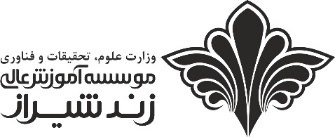 پروژه پایانی کارشناسی در رشتهی...عنوان پروژه پایانی در اینجا نوشته شود...به کوشش...نام و نامخانوادگی دانشجو در اینجا نوشته شود...استاد راهنماترم: مهر/بهمن/تابستان  ...13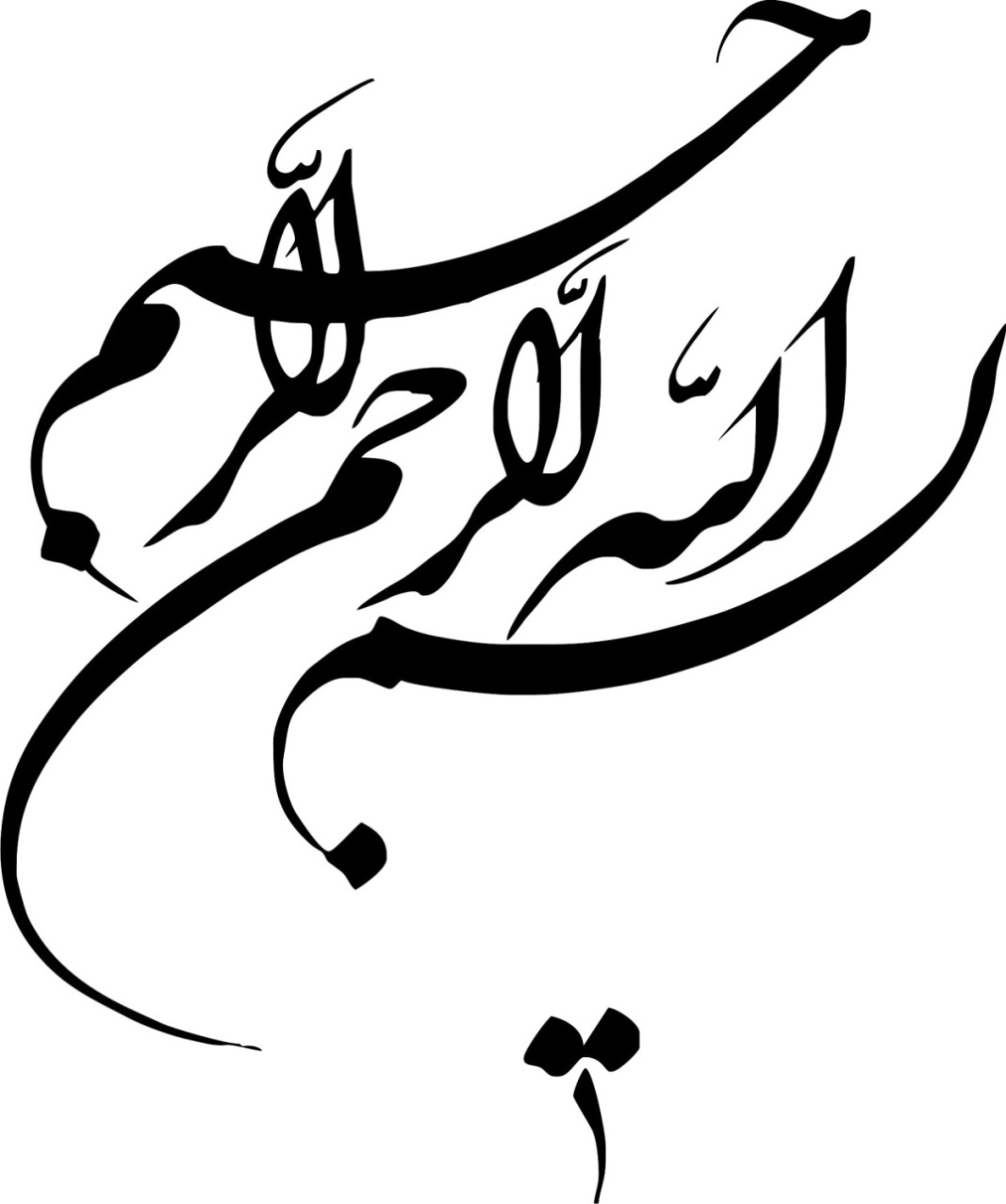 به نام خدا...عنوان پروژه پایانی  در اینجا نوشته شود...به کوشش...نام و نام خانوادگی دانشجو در اینجا نوشته شود...پایاننامهارائه شده به موسسه آموزش عالی زند به عنوان بخشی از فعالیتهای تحصیلی لازم برای اخذ درجهیکارشناسی در رشتهیموسسه آموزش عالی زندشیرازجمهوری اسلامی ایرانارزیابی کمیتهی پروژه پایانی کارشناسی ، با درجهی: ...درجهی ارزیابی در اینجا نوشته شود.................................................................(استادراهنما)دكتر...................................................... (استاد داور)ترم: مهر/بهمن/تابستان  ...13...نام فرد یا افرادی که پروژه پایانی به ایشان تقدیم میشود، در اینجا نوشته شود (این قسمت اختیاری است)...سپاسگزاری...سپاسگزاری از افرادی که در انجام پروژه پایانی همکاری کردهاند، در اینجا نوشته شود...پیشگفتاردر اﻳﻦ ﻗﺴﻤﺖ ﺑﻪ ﻣﻌﺮﻓﻰ پروژه پایانی و ﻣﺨﺘﺼﺮى در ﻣﻮرد ﻣﺤﺘﻮاى ﻓﺼﻮل ﭘﺮداﺧﺘﻪ ﻣﻰ ﺷﻮدفهرست مطالبفهرست جدولهافهرست شکلهافصل اولفصل اول: مقدمه 1-1- ...عنوان اصلی در اینجا نوشته شود...   متن مربوط به عنوان اصلی در اینجا نوشته شود. متن مربوط به عنوان اصلی در اینجا نوشته شود.متن مربوط به عنوان اصلی در اینجا نوشته شود. متن مربوط به عنوان اصلی در اینجا نوشته شود. متن مربوط به عنوان اصلی در اینجا نوشته شود. متن مربوط به عنوان اصلی در اینجا نوشته شود. متن مربوط به عنوان اصلی در اینجا نوشته شود. متن مربوط به عنوان اصلی در اینجا نوشته شود. متن مربوط به عنوان اصلی در اینجا نوشته شود. متن مربوط به عنوان اصلی در اینجا نوشته شود. متن مربوط به عنوان اصلی در اینجا نوشته شود. متن مربوط به عنوان اصلی در اینجا نوشته شود. متن مربوط به عنوان اصلی در اینجا نوشته شود.1-1-1- ...عنوان فرعی در اینجا نوشته شود...  متن مربوط به عنوان فرعی در اینجا نوشته شود. متن مربوط به عنوان فرعی در اینجا نوشته شود. متن مربوط به عنوان فرعی در اینجا نوشته شود. متن مربوط به عنوان فرعی در اینجا نوشته شود. متن مربوط به عنوان فرعی در اینجا نوشته شود. متن مربوط به عنوان فرعی در اینجا نوشته شود. متن مربوط به عنوان فرعی در اینجا نوشته شود.فصل دومفصل  دوم: ادبیات موضوع2-1- ...عنوان اصلی در اینجا نوشته شود...در ﭘﺮوژه ﻫﺎي ﻣﻄﺎﻟﻌﺎﺗﻲ ﺷﺎﻣﻞ ﺗﺤﻘﻴﻘﺎت ﻣﺮﺗﺒﻂ ﻛﻪ ﻗﺒﻼً اﻧﺠﺎم ﺷﺪه، در ﭘﺮوژه ﻫﺎي ﻓﻨﻲ ﻛﻪ ﻧﺘﻴﺠﻪ آن ﺳﺎﺧﺖﻗﻄﻌﻪ ﺳﺨﺖ اﻓﺰاري ﺷﺎﻣﻞ ﺷﺮح ﻣﺴﺌﻠﻪ و ﺳﻴﺴﺘﻢ ﻫﺎي ﻣﺸﺎﺑﻪ ﻛﻪ ﻗﺒﻼً ﺳﺎﺧﺘﻪ ﺷﺪه اﺳﺖ.2-1-1- ...عنوان فرعی در اینجا نوشته شود...   متن مربوط به عنوان فرعی در اینجا نوشته شود. متن مربوط به عنوان فرعی در اینجا نوشته شود. متن مربوط به عنوان فرعی در اینجا نوشته شود. متن مربوط به عنوان فرعی در اینجا نوشته شود. متن مربوط به عنوان فرعی در اینجا نوشته شود. متن مربوط به عنوان فرعی در اینجا نوشته شود. متن مربوط به عنوان فرعی در اینجا نوشته شود.فصل سومفصل سوم: روش تحقیق3-1- ...عنوان اصلی در اینجا نوشته شود...   در ﭘﺮوژه ﻫﺎي ﻣﻄﺎﻟﻌﺎﺗﻲ ﺷﺎﻣﻞ روش ﭘﺮﺳﺸﻨﺎﻣﻪ ﺑﺮاي ﺟﻤﻊ آوري داده ﻫﺎ  و سایر روش ها و در ﭘﺮوژه ﻫﺎي ﻋﻤﻠﻲ ﺷﺎﻣﻞ ﺷﺮح Case study و ﻧﺤﻮه اﻧﺠﺎم ﭘﺮوژه در ﻣﺤﻞ ﻣﻮرد ﻧﻈﺮ و ﭘﺮوژه ﻫﺎي ﺳﺎﺧﺖ ﻧﺮم اﻓﺰار و ﺷﺮح ﻛﺎﻣﻞ ﻣﺪارات و ﻃﺮاﺣﻲ آن ﺑﻪ ﻫﻤﺮاه ﻧﻘﺸﻪ ﻫﺎ و در ﭘﺮوژه ﻫﺎي ﻧﺮم اﻓﺰاري ﺷﺎﻣﻞ ﻃﺮاﺣﻲ اﺟﺰاي ﻧﺰم اﻓﺰار (ﻋﻤﻠﻴﺎت، داده ﻫﺎ، ﻣﺘﻦ ﺑﺮﻧﺎﻣﻪ ﻫﺎ و ورودي ﻫﺎ و ﺧﺮوﺟﻲ ﻫﺎ) ﻣﻲ ﺷﻮد..3-1-1- ...عنوان فرعی در اینجا نوشته شود...   متن مربوط به عنوان فرعی در اینجا نوشته شود. متن مربوط به عنوان فرعی در اینجا نوشته شود. متن مربوط به عنوان فرعی در اینجا نوشته شود. متن مربوط به عنوان فرعی در اینجا نوشته شود. متن مربوط به عنوان فرعی در اینجا نوشته شود. متن مربوط به عنوان فرعی در اینجا نوشته شود. متن مربوط به عنوان فرعی در اینجا نوشته شود.فصل چهارمفصل چهارم: تجزیه و تحلیل اطلاعات4-1- ...عنوان اصلی در اینجا نوشته شود...در ﭘﺮوژه ﻫﺎﺋﻲ ﻛﻪ ﭘﺮﺳﺸﻨﺎﻣﻪ داﺷﺘﻪ ﺑﺎﻳﺪ ﻧﺘﺎﻳﺞ ﺑﻪ ﺻﻮرت آﻣﺎري ﺑﺮرﺳﻲ ﺷﻮد و از ﻣﻮاردي ﭼﻮن آزﻣﻮن ﻓﺮض اﺳﺘﻔﺎده ﺷﻮد. در ﭘﺮوژه ﻫﺎي داراي Case Study ﺑﺎﻳﺪ ﻧﺘﻴﺠﻪ ﺑﺮرﺳﻲ ﻣﻮﺿﻮع ﻣﻮرد ﺑﺤﺚ در ﻗﺎﻟﺐ Case Study ﺗﺸﺮﻳﺢ ﺷﻮد و در ﭘﺮوژه ﻫﺎﺋﻲ ﻛﻪ ﺳﺨﺖ اﻓﺰار ﻳﺎ ﻧﺮم اﻓﺰار ﺳﺎﺧﺘﻪ ﺷﺪه ﻧﺤﻮه ﻛﺎر آن و ﻧﺘﻴﺠﻪ آن ﺗﻮﺿﻴﺢ داده ﻣﻲ ﺷﻮد.4-1-1- ...عنوان فرعی در اینجا نوشته شود......متن مربوط به عنوان فرعی در اینجا نوشته شود...فصل پنجمفصل پنجم: نتیجه گیری و پیشنهادات5-1- ...عنوان اصلی در اینجا نوشته شود...در اﻳﻦ ﻓﺼﻞ ﺑﻪ ﻃﻮر ﺧﻼﺻﻪ ﻧﺘﻴﺠﻪ ﮔﻴﺮي از ﻛﻞ ﻛﺎر اﻧﺠﺎم ﺷﺪه اراﺋﻪ ﻣﻲ ﺷﻮد و ﭘﻴﺸﻨﻬﺎداﺗﻲ ﺑﺮاي ﻛﺎﻣﻞ ﻛﺮدن داده ﻣﻲ ﺷﻮد.5-1-1- ...عنوان فرعی در اینجا نوشته شود......متن مربوط به عنوان فرعی در اینجا نوشته شود...*در ﺿﻤﻦ ﻫﺮ ﻓﺼﻞ ﺑﺎ ﻣﻘﺪﻣﻪ ﺷﺮوع ﻣﻲ ﺷﻮد و ﺑﺎ ﺧﻼﺻﻪ ﭘﺎﻳﺎن ﻣﻲ ﭘﺬﻳﺮد. (ﺑﻪ ﺟﺰ ﻓﺼﻞ اول ﻛﻪ ﺧﻮدش ﻣﻘﺪﻣﻪ ﻛﻞ ﮔﺰارش اﺳﺖ)منابعاﺑﺘﺪا ﻣﻨﺎﺑﻊ ﻓﺎرﺳﻰ و ﺳﭙﺲ ﻣﻨﺎﺑﻊ اﻧﮕﻠﻴﺴﻰ آورده ﻣﻰ ﺷﻮد. ﺑﻪ ﻛﻠﻴﻪ ﻣﻨﺎﺑﻊ ﺑﺎﻳﺪ در ﻣﺘﻦ ارﺟﺎع ﺷﺪه ﺑﺎﺷﺪ.(منابع به ترتیب الفبا و به روش APA اینجا نوشته شود)[برای به دست آوردن فهرست کاملی از انواع ارجاعدهی به روش APA میتوانید به وبگاه http://guides.is.uwa.edu.au/apa مراجعه کنید.][مثال:کتابHowitt, D., & Cramer, D. (2008). Introduction to research methods in psychology (2nd ed.). Harlow, England: FT Prentice Hall.Ranzijn, R., McConnochie, K., & Nolan, W. (2009). Psychology and indigenous Australians: Foundations of cultural competence. South Yarra, Vic: Palgrave MacMillan.شریف، ح. (1390). مقدمه ای بر نظریه گروهها و حلقهها. شیراز، ایران: مرکز نشر دانشگاه شیراز.مستوفیزاده قلمفرسا، ر.، و دریانیزاده، ن. (1394). دوازده مهارت برای دانشجویان تحصیلات تکمیلی علوم زیستی. مشهد، ایران: انتشارات جهاد دانشگاهی مشهد.فصلی از کتابDatnoff, L. E., Seebold, K. W., & Correa-Victoria, F. J. (2001). The use of silicon for integrated disease management: Reducing fungicide applications and enhancing host plant resistance. In Datnoff, L. E., Snyder, G. & Korndorfer, G. H. (Eds.), Silicon in agriculture (pp. 171-184). The Netherlands: Elsevier Science. راهنمای نرم افزارSAS Institute. (1999). SAS users guide. SAS institute Inc., Cary, NC. USA.مقاله علمی-پژوهشیAndjic, V., Hardy, G. E. S., Cortinas, M. N., Wingfield, M. J., & Burgess, T. I. (2007). Multiple gene genealogies reveal important relationships between species of Phaeophleospora infecting Eucalyptus leaves. FEMS Microbiology Letters, 268(1), 22-33.Sohrabi, H. R., Weinborn, M., Badcock, J. Bates, K. A., Clarnette, R., Trivedi, D., Verdile, G., Sutton, T., Lenzo, N. P., Gandy, S. E., & Martins, R. N. (2011). New lexicon and criteria for the diagnosis of Alzheimer’s disease. Lancet Neurology, 10(4), 299-300.رحيميان، ج. (1392). جنبههاي صوري و معنايي عناصر وجهي در جملههاي فارسي. زبان و زبان شناسي، 1، 33-50.عليشاهي، م. (1393). بررسي عملکرد سيستم کنترل و هدايت يک وسيله پرنده با کانارد نوساني. مجله مهندسي مکانيک مدرس، 14، 169- 175.مقاله در کنفرانسGame, A. (2001). Creative ways of being. In Morss, J. R., Stephenson, N., & Rappard, J. F. H. (Eds.), Theoretical issues in psychology: Proceedings of the International Society for Theoretical Psychology 1999 Conference (pp. 3-12). Sydney: Springer.حبیبی، الف، و بنیهاشمی، ض.، (1394). تعیین تاریخ واگرایی Polystigma از سایر Sordariomycetes. در م. جواننیکخواه، خ. بردی فتوحیفر و ف. علیآبادی (ویراستاران)، خلاصه مقالات دومین کنگره قارچشناسی ایران (ص. 23). کرج: انجمن قارچشناسی ایران. پایان‌نامه و رسالهIgnatov, I. (2013). Eastward voyages and the late medieval European worldview (Master’s thesis, University of Canterbury, Christchurch, New Zealand).Bekker, T. F. (2007). Efficacy of water soluble silicon for control of Phytophthora cinnamomi root rot of avocado (Doctoral dissertation, University of Pretoria, Pretoria, South Africa).وبگاهAustralian Psychological Society. (2008). Substance abuse: Position statement. Retrieved from http://www.psychology.org.au/publication/statements/substance/هرمنوتیک. (۲۰۱۵). در ویکی‌پدیا، دانشنامهی آزاد. بازیابی‌شده از ]http://fa.wikipedia.org/w/index.php? title=‎هرمنوتیک&oldid=15565955پیوست(ها)...پیوست‌ 1 در این‌جا وارد شود... ...پیوست‌ 1 در این‌جا وارد شود... ...پیوست‌ 1 در این‌جا وارد شود... ...پیوست‌ 1 در این‌جا وارد شود... ...پیوست‌ 1 در این‌جا وارد شود... ...پیوست‌ 1 در این‌جا وارد شود... ...پیوست‌ 1 در این‌جا وارد شود... ...پیوست‌ 1 در این‌جا وارد شود... ...پیوست‌ 1 در این‌جا وارد شود... ...پیوست‌ 1 در این‌جا وارد شود... ...پیوست‌ 1 در این‌جا وارد شود... ...پیوست‌ 1 در این‌جا وارد شود...Abstract…Write the Title of Your Thesis in English Here…By…Write Your Name Here…...Write the abstract here...Keywords: …Write the key wordصفحهعنوانعنوانعنوانعنوانعنوان5...عنوان فصل در اینجا نوشته شود......عنوان فصل در اینجا نوشته شود......عنوان فصل در اینجا نوشته شود......عنوان فصل در اینجا نوشته شود......عنوان فصل در اینجا نوشته شود...51-1- ...عنوان اصلی در اینجا نوشته شود...1-1- ...عنوان اصلی در اینجا نوشته شود...1-1- ...عنوان اصلی در اینجا نوشته شود...1-1- ...عنوان اصلی در اینجا نوشته شود...671-1-2- ...عنوان فرعی در اینجا نوشته شود...                                                    1-1-2- ...عنوان فرعی در اینجا نوشته شود...                                                    1-1-2- ...عنوان فرعی در اینجا نوشته شود...                                                    91-2- ...عنوان اصلی در اینجا نوشته شود...                                                      1-2- ...عنوان اصلی در اینجا نوشته شود...                                                      1-2- ...عنوان اصلی در اینجا نوشته شود...                                                      1-2- ...عنوان اصلی در اینجا نوشته شود...                                                      10...عنوان فصل در اینجا نوشته شود......عنوان فصل در اینجا نوشته شود......عنوان فصل در اینجا نوشته شود......عنوان فصل در اینجا نوشته شود......عنوان فصل در اینجا نوشته شود...102-1- ...عنوان اصلی در اینجا نوشته شود...2-1- ...عنوان اصلی در اینجا نوشته شود...2-1- ...عنوان اصلی در اینجا نوشته شود...2-1- ...عنوان اصلی در اینجا نوشته شود...112-1-1- ...عنوان فرعی در اینجا نوشته شود...                                                  2-1-1- ...عنوان فرعی در اینجا نوشته شود...                                                  2-1-1- ...عنوان فرعی در اینجا نوشته شود...                                                  112-1-2- ...عنوان فرعی در اینجا نوشته شود...                                                    2-1-2- ...عنوان فرعی در اینجا نوشته شود...                                                    2-1-2- ...عنوان فرعی در اینجا نوشته شود...                                                    122-2- ...عنوان اصلی در اینجا نوشته شود...                                                      2-2- ...عنوان اصلی در اینجا نوشته شود...                                                      2-2- ...عنوان اصلی در اینجا نوشته شود...                                                      2-2- ...عنوان اصلی در اینجا نوشته شود...                                                      101منابعمنابعمنابعمنابعمنابع122پیوست‌ها [در صورت وجود]پیوست‌ها [در صورت وجود]پیوست‌ها [در صورت وجود]پیوست‌ها [در صورت وجود]پیوست‌ها [در صورت وجود]122...پیوست‌ 1 در اینجا وارد شود......پیوست‌ 1 در اینجا وارد شود......پیوست‌ 1 در اینجا وارد شود......پیوست‌ 1 در اینجا وارد شود......پیوست‌ 1 در اینجا وارد شود...عنوانصفحهجدول 1-1- ...عنوان جدول در اینجا نوشته شود...20جدول 1-3- ...عنوان جدول در اینجا نوشته شود...25عنوانصفحهشکل 1-1- ...عنوان شکل در اینجا نوشته شود...30شکل 1-3- ...عنوان شکل در اینجا نوشته شود...35